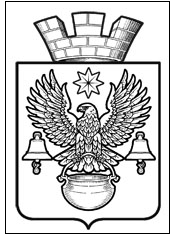 ПОСТАНОВЛЕНИЕАДМИНИСТРАЦИИКОТЕЛЬНИКОВСКОГО ГОРОДСКОГО ПОСЕЛЕНИЯКОТЕЛЬНИКОВСКОГО МУНИЦИПАЛЬНОГО   РАЙОНАВОЛГОГРАДСКОЙ ОБЛАСТИ__________________________________________________________________
  02.08. 2018 г.                                                                                № 633Об утверждении  Порядка уведомления представителя нанимателя (работодателя)  на участие лица, замещающего должность муниципальной службы в управлении отдельными некоммерческими организациями на безвозмездной основе.           В связи со вступлением в силу Федерального закона от 03.04.2017 № 64-ФЗ «О внесении изменений в отдельные законодательные акты Российской Федерации в целях совершенствования государственной политики в области противодействия», в соответствии с внесенными изменениями с пунктом 3 части 1 статьи 14 Федерального закона от 02 марта 2007 года № 25-ФЗ «О муниципальной службе в Российской Федерации», руководствуясь Федеральным законом «Об общих принципах  организации местного самоуправления в Российской Федерации» №131-ФЗ от 06.10.2003 г.,  Уставом Котельниковского городского поселения Котельниковского муниципального района Волгоградской области, администрация Котельниковского городского поселенияПОСТАНОВЛЯЕТ:1. Утвердить Порядок уведомления представителя нанимателя (работодателя)  на участие лица, замещающего должность  муниципальной службы в управлении отдельными некоммерческими организациями на безвозмездной основе (Приложение №1).2. Контроль за исполнением настоящего постановления оставляю за собой. 3. Настоящее постановление вступает в силу со дня подписания и подлежит  обнародованию на сайте администрации Котельниковского городского поселения.Глава Котельниковскогогородского поселения                                                                              А.Л. ФедоровПриложение №1к постановлению Администрации Котельниковского городского   поселения от 02.08.018 г. N633    ПОРЯДОКуведомления представителя нанимателя (работодателя)  на участие лица, замещающего должность  муниципальной службы в управлении отдельныминекоммерческими организациями на безвозмездной основе1. Настоящий Порядок разработан в целях реализации Федерального закона от 02.03.2007 № 25-ФЗ «О муниципальной службе в Российской Федерации» и определяет процедуру получения лицами, замещающих должности муниципальной службы администрации Котельниковского городского поселения Котельниковского  муниципального района Волгоградской области разрешения представителя нанимателя (работодателя) на участие в управлении отдельными некоммерческими организациями на безвозмездной основе.2. Лица, замещающие должности муниципальной службы вправе на безвозмездной основе с разрешения представителя нанимателя (работодателя) участвовать в управлении следующими некоммерческими организациями: общественные организации (кроме политической партии), жилищные, жилищно-строительные, гаражные кооперативы, садоводческие, огороднические, дачные потребительские кооперативы, товарищества собственников недвижимости – в качестве единоличного исполнительного органа или входить в состав коллегиальных органов управления указанных некоммерческих организаций (далее – участие в управлении некоммерческими организациями), если это не повлечет за собой конфликт интересов (Федеральный закон от 25.12.2008 № 273-ФЗ «О противодействии коррупции»), кроме случаев, предусмотренных Федеральными Законами Российской Федерации.
3. Лица, замещающие должности муниципальной службы не вправе входить в состав органов управления, попечительских или наблюдательных советов, иных органов иностранных некоммерческих неправительственных организаций и действующих на территории Российской Федерации их структурных подразделений, если иное не предусмотрено международным договором Российской Федерации или законодательством Российской Федерации.
4. Участие лиц, замещающих должности муниципальной службы в управлении некоммерческими организациями может осуществляться только в свободное от прохождения муниципальной службы время.5. Заявление на получение разрешения на участие в управлении некоммерческими организациями подается лицом, замещающего должность муниципальной службы представителю нанимателя (работодателю) в письменном виде не менее чем за тридцать дней до предполагаемого начала осуществления деятельности по управлению некоммерческими организациями по форме согласно приложению № 1 к настоящему Порядку.
6. В заявлении указываются следующие сведения:
- фамилия, имя, отчество лица, замещаемая им должность муниципальной службы;
- полное наименование организации, в которой планируется участие в управлении в качестве единоличного исполнительного органа или вхождение в состав ее коллегиального органа управления, ее юридический и фактический адрес, контактный телефон руководителя;
- даты начала и окончания, форма и основания участия в управлении организации в качестве единоличного исполнительного органа или вхождение в состав ее коллегиального органа управления;
- иные сведения, которые муниципальный служащий считает необходимым сообщить.
К заявлению прилагаются учредительные документы некоммерческой организации.
7. В течение трех дней со дня поступления заявления, устанавливается его соответствие с требованиями настоящего Порядка и регистрируется в журнале регистрации заявлений на получение разрешения на участие в управлении некоммерческими организациями (приложение № 2 к настоящему Порядку). 

8. В случае соответствия заявления требованиям настоящего Порядка в течение трех рабочих дней регистрирует заявление и направляет для рассмотрения в комиссию по соблюдению требований к служебному поведению муниципальных служащих, замещающих должности муниципальной службы, и урегулированию конфликта интересов(далее - комиссия). В случае установления несоответствия заявления требованиям настоящего Порядка заявление в течение трех рабочих дней направляется муниципальному служащему на доработку.
9. Комиссия рассматривает заявление в порядке, установленном соответствующим правовым актом администрации.
10. По итогам рассмотрения заявления комиссия принимает одно из следующих решений:
а) признать, что при исполнении муниципальным служащим должностных обязанностей конфликт интересов отсутствует;
б) признать, что при исполнении муниципальным служащим должностных обязанностей личная заинтересованность приводит или может привести к конфликту интересов. В этом случае комиссия рекомендует муниципальному служащему и (или) Главе (руководителю структурного подразделения) принять меры по урегулированию конфликта интересов или по недопущению его возникновения;
в) признать, что муниципальный служащий не соблюдал требования об урегулировании конфликта интересов. В этом случае комиссия рекомендует Главе (руководителю структурного подразделения) применить к муниципальному служащему конкретную меру ответственности.
Копия протокола заседания комиссии в 7-дневный срок со дня заседания направляется представителю нанимателя.
11. Представитель нанимателя с учетом рекомендаций комиссии принимает решение о выдаче муниципальному служащему разрешения на участие в управлении коммерческой организацией на безвозмездной основе в качестве единоличного исполнительного органа или вхождение в состав ее коллегиальных органов управления либо отказе в выдаче такого разрешения в случае возможности возникновения у муниципального служащего конфликта интересов при его участии в управлении коммерческой организацией на безвозмездной основе в качестве единоличного исполнительного органа или вхождения в состав ее коллегиальных органов.
12. В случае изменения сведений, указанных в пункте 6 настоящего Порядка, а также иных обстоятельств, связанных с управлением некоммерческой организацией, муниципальный служащий в связи с изменившимися обстоятельствами вновь запрашивает разрешение представителя нанимателя (работодателя) в соответствии с настоящим Порядком.
13. Муниципальный служащий обязан принимать меры по предотвращению и урегулированию конфликта интересов в течение всего периода участия в управлении некоммерческой организацией.
14. Муниципальный служащий несет дисциплинарную ответственность за нарушение настоящего Порядка.
15. Непринятие муниципальным служащим, являющимся стороной конфликта интересов, мер по предотвращению или урегулированию конфликта интересов, является правонарушением, влекущим увольнение муниципального служащего с муниципальной службы.Начальник общего отдела                                                                         С.В. Ермолаева ПРИЛОЖЕНИЕ № 1к  Порядку уведомления представителя нанимателя (работодателя)  на участие лица, замещающего должность  муниципальной службы в управлении отдельныминекоммерческими организациями на безвозмездной основеГлаве Котельниковского городского поселения Котельниковского муниципального района Волгоградской области_______________________________(Ф.И.О)от _________________________________________________________________________________________________________(Ф.И.О., замещаемая должность)Заявление на получение разрешения на участие в управлении некоммерческими организациямиЯ, ___________________________________________________________________________               (Ф.И.О., должность муниципального служащего с указанием структурного подразделения)прошу разрешить участвовать в управлении некоммерческой организацией_________________________________________________________________________________________(полное наименование некоммерческой организации, ее юридический и фактический адрес, контактный телефон руководителя)________________________________________________________________________________________ (дата начала и окончания, форма и основания участия в управлении организации в качестве единоличного
__________________________________________________________________________________________исполнительного органа или вхождение в состав ее коллегиального органа управления)К заявлению прилагаю: _________________________________________________________                                              (учредительные документы некоммерческой организации)                                                                                                       «_____» ____________________20____ г.________________________                                                  _____________________________________(подпись)                                                                                                  (расшифровка подписи)Заявление зарегистрировано в журнале регистрации«___» _______________ 20___ г. за  №_____________________________________________(Ф.И.О. ответственного лица).ПРИЛОЖЕНИЕ № 2к  Порядку уведомления представителя нанимателя (работодателя)  на участие лица, замещающего должность  муниципальной службы в управлении отдельныминекоммерческими организациями на безвозмездной основеЖУРНАЛучета заявления на получение разрешений участие лица, замещающего должность  муниципальной службы в управлении отдельныминекоммерческими организациями на безвозмездной основе№п/пНомер и дата заявленияСведения о муниципальном служащем, направившего заявлениеСведения о муниципальном служащем, направившего заявлениеСведения о муниципальном служащем, направившего заявлениеКраткое содержание заявленияФ.И.О. лица, принявшего заявление№п/пНомер и дата заявленияФ.И.О.ДолжностьКонтактный номер телефонаКраткое содержание заявленияФ.И.О. лица, принявшего заявление